Tabulation of modules/courses from the JU program of study to be replaced and modules/courses from the institution of origin to be transferred:	I agree that my university transcripts and descriptions (syllabi) of modules/courses will be forwarded to the departments at Jacobs University that are involved in the transfer credit process (staff and faculty).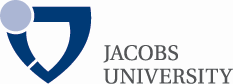 Transfer Credit ApplicationFirst nameLast nameDate of birthJU Study program (Major)JU Study program (Minor) – optionalStart termUniversity of OriginUniversity of OriginJacobs UniversityJacobs UniversityModule/Course numberModule/Course nameModule/Course numberModule/Course name